BAB IVHASIL DAN PEMBAHASAN Deskripsi umum daerah penelitianSejarah Desa BengkelAsal mula desa Bengkel     Desa Bengkel merupakan salah satu desa dari 12 (dua belas) Desa yang ada di Kecamatan Labuapi, suatu desa tertua dengan luas  180,10  Ha. yang terdiri dari 9 (sembilan) Dusun.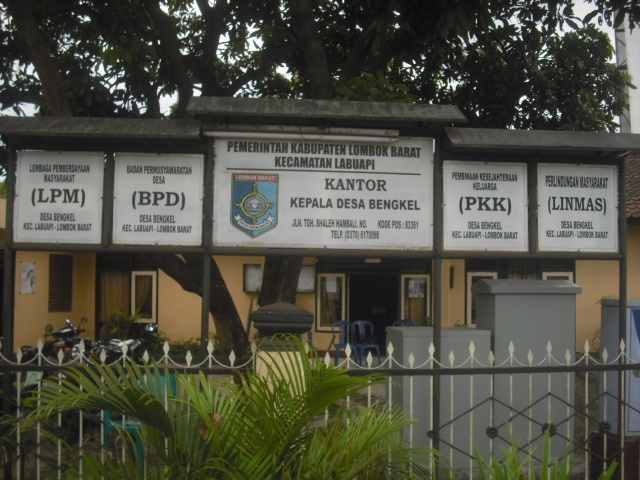 Menurut sejarahnya Desa Bengkeldidirikan  tahun 1890, mula-mula dengan nama  AMEN TEKER bersama tokoh masyarakat pada masa itu, antara lain. Amin Bosok, Bapak Jidah, Haji Abdullah dan tokoh masyarakat lainnya.     Nama Bengkel diambil dari nama pohon yang berasal dari “POHON BENGKEN” sekitar tahun 1875 yang di tandai dengan berdiri sebuah pasar kecil yang berada di bawah pohon tersebut dan menjadi terkenal karena pasar ini jalan satu-satunya jalur perekonomian yang menghubungkan antara masyarakat satu dengan masyarakat lain. Sehingga sampai saat ini jalan tersebut sebagai jalur utama transportasi antar kabupaten dan propinsi nusa tenggara barat.Sejak terbentuknya, Desa Bengkel terdiri dari 10 (sepuluh) dusun yaitu Dusun Bengkel Selatan, Dusun Bengkel Barat, Dusun Bengkel Utara, Dusun Bengkel Timur, Dusun Merembu, Dusun Tangkeban, Dusun Karang sembung, Dusun Tembelok, Dusun Rungkang dan Dusun Datar. Berdasarkan Undang-Undang Nomor 22  tahun 1999 tentang Pemerintah Daerah pada tahun 2001 Desa Bengkel melaksanakan pemekaran Desa menjadi Desa Bengkel dan Desa Merembu sehingga wilayah Desa Bengkel menjadi 5 dusun, yaitu ;	1. Dusun Bengkel Selatan 2. Dusun Bengkel Barat3. Dusun Bengkel Utara 4. Dusun Bengkel Timur5. Dusun DatarBerdasarkan kemajuan dan kebutuhan masyarakat, maka Desa Bengkel melaksanakan pemekaran Dusun sehingga wilayah Desa Bengkel menjadi 9 (Sembilan) dusun. Yaitu :Dusun Bengkel SelatanDusun Bengkel Selatan MekarDusun Bengkel BaratDusun Bengkel Utara TimurDusun Bengkel Utara TengehDusun Bengkel Utara BaratDusun Bengkel TimurDusun Bengkel Timur MekarDusun Datar          Adapun Pejabat Kepala Desa Bengkel sejak terbentuknya tahun 1890 sampai saat ini adalah sebagai berikut :AMEN TEKER 				--------------AMEN BOSOK				---------------BAPAK JIDAH				---------------HAJI ABDULLAH			( 1921-1930 )PUTRAJAB				( 1930-1936 )HAJI ABDUL HAMID			( 1936-1938 )MUSTAPA 				( 1938-1940 )HAJI RIDWAN MEREMBU		( 1940-1949 )RAJAB 					( 1949-1955 )BAPAK NAKIAH 				( 1955-1960 )HAJI MUHTAR 				( 1961-1966 )HAJI JALAL MAHRI 			( 1966-1967 )MOHAMAD ATHAR 			( 1967-1968 )AHMAD HERMAIN  			( 1968-1970 )KENILUDIN 				( 1970-1973 )HAJI AHMAD RAMLI 			( 1973-1987 )HAJI ABDUL HAMID 			( 1988-1997 )HAJI HALISUSSABRI, S.Pd		( 1997-2005 )AKHMAD PARHAN 			( 2005-2011 )H.MUHAMAD IDRUS, SP 		(2011- Sampai sekarang ) Kondisi umum desaPotensi Sumber Daya Alam  ( SDA ),Potensi Umum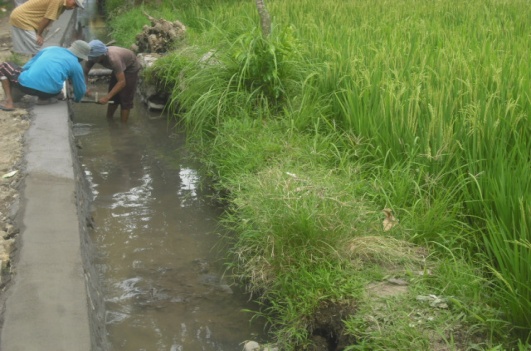 Luas Desa Bengkel 180,10 Ha.		        Terdiri dari ;									Tanah Sawah :-	Sawah Irigasi		: 90,10	ha-	Sawah Irigasi ½  teknis	: 33	ha-	Sawah Tadah Hujan	: -	haTanah kering ;	-	   Tegal / ladang	: -	  ha-	   Pemukiman		: 42 	  ha	Tanah basah ;-	Tanah rawa				: -	   ha-	Tanah surut				: -	   haTanah Perkebunan ;- Tanah Perkebunan Rakyat		:  1	  ha- Tanah Perkebunan Negara		:   -	  ha- Tanah Perkebunan Swasta		:   -	  ha	Tanah fasilitas umum ;-	Kas Desa				:     -      m2-	Perkantoran Pemerintah		: Kantor Desa & Poskesdes	:    500  m2Pustu				:    400  m2Perumahan PU			:  -	 m2Sekolah Dasar			:  1500  m2 	Lapangan				:  6700  m2Tanah bengkok /Pecatu :- Kepala Desa			:  -	m2- Sekertaris Desa		:  -	m2- Kaur				:  -	m2- Pembantu Kaur		:  -	m2- Kadus			:  -	m2- Pekasih			: 1000  m2Tipologi Desa ;Desa Pantai					: (ya / tidak)Desa pegunungan					: ( ya / tidak)Desa Perkotaan					: ( ya / tidak)Desa Perbatasan Dengan Kabupaten Lain	: ( ya / tidak)	Batas wilayah Desa Bengkel sebagai berikut :Sebelah Utara 	: Turida Kecamatan SandubayaSebelah Selatan 	: Desa Kediri Kecamatan KediriSebelah Barat 	: Dasan Cermen Kecamatan SandubayaSebelah Timur 	: Desa Merembu Kecamatan LabuapiOrbitasi ;Jarak ke Ibu Kota Provinsi			:    10   KmJarak ke Ibu Kota Kabupaten		:    8,5	KmJarak ke Ibu Kota kecamatan		:    4,5	KmIklim ;Curah hujan					:  1500  Mm/Th.Suhu rata – rata				:  30	Ctinggi tempat				:  5-50	MdlBentang wilayah				:  DatarPotensi Sumber Daya Manusia ( SDM )  ;Jumlah Penduduk ;Jumlah Total					: 8.572  OrangJumlah laki – laki				: 4.208  OrangJumlah Perempuan				: 4.364  OrangJumlah KK					: 2.413  KKJumlah Penduduk Miskin			: 1.524  RTMPendidikan ;Belum Sekolah  (Balita)			:    437 OrangUsia 15  -  45 tidak pernah sekolah		:    410 OrangPernah sekolah SD tetapi tdk Tamat		:    540 OrangTamat SD / Sederajat				:  1884 OrangTamat SLTP					:  1426 OrangTamat SLTA			                     :  1181 OrangTamat D 1				:      -	OrangTamat D 2					:      11 OrangTamat D 3					:      17 OrangTamat S 1					:      86 OrangTamat S 2					:        2	Orang					( Sumber data : Profil desa2009 )Mata Pencaharian Pokok ;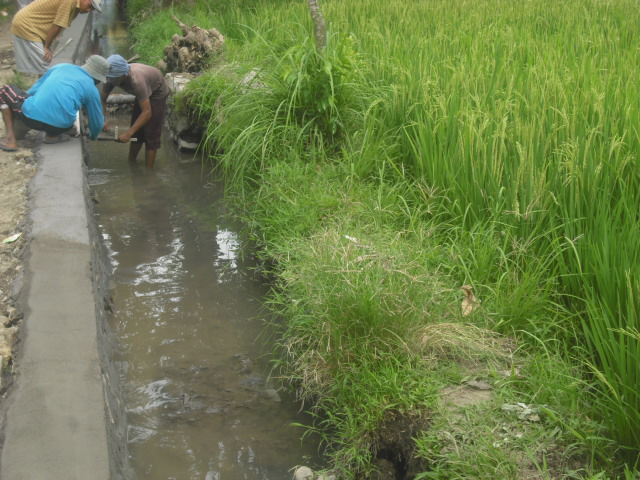 AgamaIslam			:  8467 OrangProtestan		:      12 OrangKatolik			:      -    OrangHindu			:        2 OrangEtnis ;Sasak			:  8366  OrangArab			:        2  OrangJawa			:      48  OrangAceh			:        2  OrangBima			:      23  OrangMadura			:        3  OrangBali			:      27  OrangSumbawa			:      15  OrangPotensi kelembagaanLembaga Pemerintahan Desa ;Jumlah Aparat Desa		: 8      OrangPendidikan Kepala Desa		: S1 (Sarjana) Pendidikan Sekretaris Desa	: S1 (Sarjana)Pendidikan Kaur / Pembantu	 ;Kaur Pembangunan			: SLTAKaur Pemerintahan			: SLTAKaur Keuangan			: S1 (Sarjana)Kaur Kemasyarakatan			: SLTAKaur Ketentraman  & Ketertiban 	: SLTAKaur Umum & Administrasi		: SLTAJumlah RW  /  RT			: -  /  -Jumlah Dusun			: 9 DusunLembaga Pendidikan ;- Jumlah TK / PAUD	:  4 Unit- Jumlah SD / se derajat	:  2 Unitc)   Kelembagaan Keamanan ;- Jumlah Pos Kamling				:  5 Unit- Jumlah Hansip / LINMAS 			:  7 Orangd)   Jenis Sarana dan PrasaranaPrasarana Pemerintahan ;GeografisLetak dan Luas WilayahDesa Bengkel merupakan salah satu dari 12 Desa di Wilayah Kecamatan Labuapi, yang terletak 4,5 Km ke arah Utara dari  kota Kecamatan. Desa Bengkel mempunyai luas wilayah seluas    180,10  Hektar. IklimIklim Desa Bengkel, sebagaimana desa-desa lain di wilayah Indonesia  mempunyai Iklim Kemarau dan Penghujan,  hal tersebut  mempunyai pengaruh langsung terhadap pola tanam yang ada di Desa Bengkel Kecamatan Labuapi.Keadaan sosial Ekonomi PendudukJumlah Penduduk	Desa Bengkel mempunyai Jumlah Penduduk 8.480 Jiwa, yang tersebar dalam 9 Dusun  dengan Perincian sebagaimana tabel :  TABEL  1JUMLAH PENDUDUKTingkat PendidikanTingkat pendidikan masayarakat Desa Bengkel adalah sebagai berikut  :TABEL  2TINGKAT PENDIDIKANMata PencaharianDesa Bengkel berdasarkan fakta geografis merupakan Desa Pertanian (agraris) tetapi sebagian besar pemilik lahan pertanian di Desa Bengkel merupakan hak milik/dikuasai oleh warga yang berasal dari luar wilyah Desa tersebut sehingga  penduduk aslinya yang bermata pencaharian sebagai petani sangat minim.Mata pencaharian penduduk Desa Bengkel yang sangat dominan adalah buruh tani dan buruh lepas, baru kemudian petani, pedagang dll, selengkapnya sebagai berikut:TABEL  3MATA PENCAHARIANPola Penggunaan Tanah	Penggunaan Tanah di Desa Bengkel sebagian besar diperuntukan untuk Tanah Pertanian Sawah sedangkan sisanya untuk Tanah kering yang merupakan bangunan dan fasilitas-fasilitas lainnya.Pemilikan TernakJumlah kepemilikan hewan ternak, penduduk Desa Bengkel adalah sebagai berikut ;         TABEL  4           KEPEMILIKAN TERNAKSarana dan Prasarana DesaKondisi sarana dan prasarana umum Desa Bengkel secara garis besar adalah sebagai   berikut :TABEL  5PRASARANATransportasiPendidikan, tempat ibadah dan fasilitas umum Deskripsi hasil data penelitian	Fokus penelitian ini adalah untuk mengetahui  kesadaran hukum  masyarakat desa bengkel untuk memiliki akta perkawinan. data penelitian ini diperoleh dengan cara  melakukan wawancara langsung kepada keluarga yang melakukan perkawinan tanpa akta nikah dan yang mempunyai akta nikah, sebagaimana dapat dilihat sebagai berikut:Bagaimanakah kesadaran hukum masyarakat dalam memilikiakta nikahMenurut  Bapak/Ibu apa yang anda ketahui tentang kepemilikan akta nikahData hasil wawancara:Subyek 01Berdasarkan hasil wawancara peneliti dengan subyek 01 yaitu Ibu Ulfa Halimah, bekerja sebagai buruh tani, berumur 25 tahun, diwawancarai mengenai penegtahuan tentang kepemilikan  akta nikah. Menyatakan.Saya kurang tahu tentang kepemilikan akta nikah ini sendiri yang saya ketahui tentang perkawinan adalah hanya melalui hukum agama . (wawancara 25 maret 2017)Subyek 02	 Selanjutnya hasil wawancara peneliti dengan subyek  02 yaitu ibu Siti Aisyah, bekerja sebagai pedagang dan berusia 30 tahun. Diwawancarai mengenai penegtahuan tentang kepemilikan akta nikah.Menyatakan.Saya tahu tentang kepemikan akta nikah itu sendiri, dimana seseorang yang mempunyai buku akta nikah adalah seseorang yang melakukan perkawinan melalui proses pencatatan KUA dan kebetulan saya juga melakukan perkawinan melalui proses KUA dan juga melalui hukum agama. (wawancara 25 maret 2017)subyek 03	Senada dengan hal tersebut diatas yang disampaikan oleh subyek 01, berdasarkan hasil wawancara peneliti dengan subyek 03 yaitu bapak Supriadin, bekerja sebgaiburuh, berusia 24 tahun. Diwawancarai mengenai penegtahuan tentang kepemilikan akta nikah.Menyatakan.Saya tahu, karena saya melakukan perkawinan melalui proses pencatatan KUA dimana seseorang yang memiliki buku nikah adalah pernikahan yang melalui KUA.(wawancara 25 maret 2017)Subyek 04	Lebih lanjutnya berdasarkan hasil wawancara peneliti dengan subyek 04 yang bernama bapak Mashudi bekerja sebagai pedagang, berusia 26 tahun.Diwawancarai mengenai penegtahuan tentang kepemilikan akta nikah.Menyatakan.Saya tahu, dimana kepemilikan buku akta nikah itu adalah pernikahan yang melalui proses pencatatan KUA. (wawancara 26 maret 2017)Subyek 05	Berdasarkan hasil wawancara peneliti dengan subyek 05, yang bernama ibu Nurjanah, subyek ini berumur 40 tahun, bekerja sebagai ibu rumah tangga.Diwawancarai mengenai penegtahuan tentang kepemilikan akta nikah.Menyatakan.Saya tidak tahu dengan kepemilikan buku nikah itu sendiri. (wawancara, 27 maret 2017)Informan 01	Berdasarkan hasil wawancara peneliti dengan informan 01 yang bernama syarifudin S.H, sebyek ini berumur 40 tahun bekerja sebagai kepala KUA.Diwawancarai mengenai penegtahuan tentang kepemilikan akta nikah.Menyatakan.Kepemilikan akta nikah yaitu perkawinan yang melalui UU No 1 tahun 1974 , perkawinan yang tidak memiliki buku akta nikah adalah perkawinan yang tanpa melalui UU No 1 tahun 1974 .(wawancara 02 april 2017)Informan 02Selanjutnya hasil wawancara yang dilakukan peneliti dengan informan 02 yang bernama ahmad muhaimin, bekerja sebagai kepala lingkungan. Diwawancarai mengenai penegtahuan tentang kepemilikan akta nikah.Menyatakan.Sepengetahuan saya adalah perkawinan yang melalui proses KUA perkawinan yang memiliki buku akta nikah itu sendiri, dan sebaliknya. (wawancara 2 april 20 17)Informan 03	Senada dengan hal tersebut yang disampaikan oleh  informan 02,  berdasarkan hasil wawancara peneliti dengan informan 03, yang bernama yudistira, bekerja sebagai polisi, berusia 27 tahun. Diwawancarai mengenai penegtahuan tentang kepemilikan akta nikah.Menyatakan.Perkawinan yang dilakukan melalui proses KUA akan mendapatka buku nikah dan kalau perkawinan tidak dihadapkan ke KUA maka tidak memiliki buku akta nikah.(wawancara 03 april 2017)Apakah  Bapak/Ibu  memahamin tentang kepemilikan buku akta nikah itu Subyek 01Berdasarkan hasil wawancara peneliti dengan subyek 01 yaitu Ibu Ulfa Halimah, bekerja sebagai buruh tani, berumur 25 tahun, diwawancarai mengenai pemahaman tentang kepemilikan buku akta nikah itu Saya kurang paham terhadap kepemilikan akta nikah itu sendiri karena saya sampai sekarang saya tidak memiliki buku nikah itu. (wawancara 25 maret 2017)Subyek 02Selanjutnya hasil wawancara peneliti dengan subyek  02 yaitu ibu Siti Aisyah, bekerja sebagai pedagang dan berusia 30 tahun. Diwawancarai pemahaman tentang kepemilikan buku akta nikah itu Saya paham, perkawinan yang mempunyai buku nikah atau melalui proses pencatatan KUA adalah pernikahan yang akan dilindungi oleh hukum terutama bagi seorang perempuan kelak, tetapi karena saya melakukan perkawinan untuk kedua melalui hukum agama jadi saya tidak mendapatkan buku nikah itu sendiri. (wawancara 25 maret 2017)Subyek 03Selanjutnya, berdasarkan hasil wawancara peneliti dengan subyek 03 yaitu bapak Supriadin, bekerja sebgai buruh, berusia 24 tahun. Diwawancarai mengenaipemahaman tentang kepemilikan buku akta nikah itu Tentu saya sangat paham terhadap kepemilikan buku akta nikah itu sendiri karena saya disini melakuka perkawinan melalui proses pencatatan KUA serta dengan UU No 1 tahun 1974. (wawancara 25 maret 2017)Subyek 04Lebih lanjutnya berdasarkan hasil wawancara peneliti dengan subyek 04 yang bernama bapak Mashudi bekerja sebagai pedagang, berusia 26 tahun. Diwawancarai mengenai pemahaman tentang kepemilikan buku akta nikah ituSaya paham terhadap kepemilikan buku nikah meskipun saya melakukan perkawinan melalui hukum agama tapi saya paham bagaimana konsekuen apabila tidak memiliki buku nikah itu sendiri.(wawancara 26 maret 2017)Subyek 05Berdasarkan hasil wawancara peneliti dengan subyek 05, yang bernama ibu Nurjanah, subyek ini berumur 40 tahun, bekerja sebagai ibu rumah tangga. Diwawancarai mengenai pemahaman tentang kepemilikan buku akta nikah ituSeperti yang sudah saya katakana sebelumnya bahwa saya tidak tahu tentang kepemilikan buku nikah itu jadi untuk paham tentang kepemilikan buku nikah itu sendiri tentu saya tidak paham pokoknya yang berkaitan dengan hukum pemerintah saya tidak tahu. (wawancara, 27 maret 2017)Informan 01	Berdasarkan hasil wawancara peneliti dengan informan 01 yang bernama syarifudin S.H, sebyek ini berumur 40 tahun bekerja sebagai kepala KUA. Diwawancarai mengenai pemahaman tentang kepemilikan buku akta nikah itu.Ya saya paham, perkawinan yang memiliki buku nikah adalah perkawinan yang akan di lindungi oleh hukum dan di akui oleh hukum .(wawancara 02 april 2017)Informan 02	Selanjutnya hasil wawancara yang dilakukan peneliti dengan informan 02 yang bernama ahmad muhaimin, bekerja sebagai kepala lingkungan. Diwawancarai mengenaipemahaman tentang kepemilikan buku akta nikah ituKepemilikan buku nikah adalah salah satu bukti otentik dalam sebuah pernikahn tersebut. (wawancara 2 april 20 17)Informan 03	Senada dengan hal tersebut yang disampaikan oleh  informan 02,  berdasarkan hasil wawancara peneliti dengan informan 03, yang bernama yudistira, bekerja sebagai polisi, berusia 27 tahun. Diwawancarai mengenai pemahaman tentang kepemilikan buku akta nikah ituKepemilikan buku akta nikah adalah pernikahan yang melalui proses KUA dan perkawinan yang akan dilindungi oleh hukum serta mempunyai bukti otentik dalam sebuaah pernikahan. (wawancara 03 april 2017)Apakah  Bapak/Ibu setuju atau tidak setuju dengan adanya  kepemilikan buku akta nikah ituSubyek 01Berdasarkan hasil wawancara peneliti dengan subyek 01 yaitu Ibu Ulfa Halimah, bekerja sebagai buruh tani, berumur 25 tahun, diwawancarai mengenai setuju atau tidak setuju dengan adanya  kepemilikan buku akta nikah ituPada saat saya melangsungkan perkawinan saya tidak melalui proses pencatatan perkawinan maka darii tu saya tidak pernah melakukan pengurusan tentang akta nikah. Tapi karena sekarang anak saya membutuhkan akta kelahiran, dan untuk mendapatkan akta kelahiran tersebut sya harus mempunyai buku nikah itu sendiri, jadi terpaksa saya harus mendaftarkan perkawinan saya melalui ISBAT nikah yang dilakukan di Desa Bengkel.(wawancara 25 maret 2017)Subyek 02Selanjutnya hasil wawancara peneliti dengan subyek  02 yaitu ibu Siti Aisyah, bekerja sebagai pedagang dan berusia 30 tahun. Diwawancarai mengenai setuju atau tidak setuju dengan adanya  kepemilikan buku akta nikah ituSeperti yang saya ungkapkan sebelumnya bahwa saya melakukan perkawinan melalui proses pencatatan KUA dan melalui hukum agama untuk pernikahan kedua saya jadi untuk setuju atau tidak setuju. Tentunya saya setuju tentang adanya kepemilikan akta nikah (wawancara 25 maret 2017)Subyek 03Lebih lanjutnya, berdasarkan hasil wawancara peneliti dengan subyek 03 yaitu bapak Supriadin, bekerja sebgai buruh, berusia 24 tahun. Diwawancarai mengenai setuju atau tidak setuju dengan adanya  kepemilikan buku akta nikah ituUntuk kepemilikan akta nikah itu saya sangat setuju karena perkawinan tanpa akta nikah itu tidak dapat mengikat sebuah perkawinan itu sendiri.  (wawancara 25 maret 2017)Subyek 04Senada dengan hal tersebut yang disampaikan oleh  subyek 03, berdasarkan hasil wawancara peneliti dengan subyek 04 yang bernama bapak Mashudi bekerja sebagai pedagang, berusia 26 tahun. Diwawancarai mengenai setuju atau tidak setuju dengan adanya  kepemilikan buku akta nikah ituKepemilikan buku nikah itu harus benar-benar diperhatika, saya sangat setuju dengan adanya kepemilikan akta nika itu supaya dapat lebih mengikat suatu pernikahan tersebut.(wawancara 26 maret 2017)Subyek 05Berdasarkan hasil wawancara peneliti dengan subyek 05, yang bernama ibu Nurjanah, subyek ini berumur 40 tahun, bekerja sebagai ibu rumah tangga. Diwawancarai mengenaisetuju atau tidak setuju dengan adanya  kepemilikan buku akta nikah ituSeperti yang sudah saya katakan sebelumnya bahwa saya tidak tahu  dan paham tentang kepemilikan buku nikah itu sendiri, jadi saya kurang setuju dengan adanya kepemilikan buku akta nikah itu sendiri. (wawancara, 27 maret 2017)Informan 01Berdasarkan hasil wawancara peneliti dengan informan 01 yang bernama syarifudin S.H, sebyek ini berumur 40 tahun bekerja sebagai kepala KUA.Diwawancarai mengenaisetuju atau tidak setuju dengan adanya  kepemilikan buku akta nikah ituSaya sangat setuju dengan adanya kepemilikan buku akta nikah itu sendiri karena dengan adanya buku nikah itu dapat memberikan perlindungan hukum bagi kelurga yang memilikinya dan juga mendapatkan kepastian hukum serta jelas status anaknya kelak. (wawancara 02 april 2017)Informan 02	Selanjutnya hasil wawancara yang dilakukan peneliti dengan informan 02 yang bernama ahmad muhaimin, bekerja sebagai kepala lingkungan. Diwawancarai mengenaisetuju atau tidak setuju dengan adanya  kepemilikan buku akta nikah ituSaya sangat setuju dengan adanya kepemilikan akta nikah itu. (wawancara 2 april 20 17)Informan 03	Senada dengan hal tersebut yang disampaikan oleh  informan 02,  berdasarkan hasil wawancara peneliti dengan informan 03, yang bernama yudistira, bekerja sebagai polisi, berusia 27 tahun. Diwawancarai mengenai setuju atau tidak setuju dengan adanya  kepemilikan buku akta nikah ituSangat setuju, sebab kalu perkawinan tidak memiliki buku nikah maka perkawinan itu tidak dapat mengikat. (wawancara 03 april 2017)apakah Bapak/Ibu  pernah atau tidak pernah melakukan pengurusan dalam kepemilikan buku akta nikahsubyek 01Berdasarkan hasil wawancara peneliti dengan subyek 01 yaitu Ibu Ulfa Halimah, bekerja sebagai buruh tani, berumur 25 tahun, diwawancarai mengenai pernah atau tidak pernah melakukan pengurusan dalam kepemilikan buku akta nikahSaya untuk kepengurusan dalam kepemilikan buku akta nikah baru-baru ini saya mendaftarkan perkawinan saya melalui ISBAT nikah karena anak saya membutuhkan akta kelahiran (wawancara 25 maret 2017)Subyek 02Selanjutnya hasil wawancara peneliti dengan subyek  02 yaitu ibu Siti Aisyah, bekerja sebagai pedagang dan berusia 30 tahun. Diwawancarai mengenai pernah atau tidak pernah melakukan pengurusan dalam kepemilikan buku akta nikahSaya pernah melakukan pengurusan dalam kepemilikan buku akta nikah, karena pernikahan kami melalui proses pencatatan KUA.(wawancara 25 maret 2017)Subyek 03Lebih lanjutnya, berdasarkan hasil wawancara peneliti dengan subyek 03 yaitu bapak Supriadin, bekerja sebgai buruh, berusia 24 tahun.Diwawancarai mengenaipernah atau tidak pernah melakukan pengurusan dalam kepemilikan buku akta nikah.Kalau untuk kepengurusan buku akta nikh itu sendiri saya pernah mengurusnya tapi Karena ada sesuatu yang menjadi kendala dalam kepemilikan buku akta nikah itu sendiri membuat saya tidak mendapatkan buku akta nikah padahal saya sudah melakukan prosedur dalam kepemilikan buku akta nikah.(wawancara 25 maret 2017)Subyek 04	Berdasarkan hasil wawancara peneliti dengan subyek 04 yang bernama bapak Mashudi bekerja sebagai pedagang, berusia 26 tahun. Diwawancarai mengenai pernah atau tidak pernah melakukan pengurusan dalam kepemilikan buku akta nikahSelama ini saya tidak pernah melakukan kepengurusan dalam memiliki buku nikah itu sendiri, karena sekarang ada dari pemerintah diadakannya ISBAT nikah jadi saya mendaftarkan perkawinan saya tersebut melalui ISBAT nikah, karena saya sangat membutuhkan buku akta nikah itu sendiri (wawancara 26 maret 2017)Subyek 05	Berdasarkan hasil wawancara peneliti dengan subyek 05, yang bernama ibu Nurjanah, subyek ini berumur 40 tahun, bekerja sebagai ibu rumah tangga. Diwawancarai mengenaipernah atau tidak pernah melakukan pengurusan dalam kepemilikan buku akta nikahSaya tidak pernah melakukan kepengurusan dalam memilikan buku akta nikah, pokoknya terkait dengan hukum pemerintahan tidak saya mengerti. (wawancara, 27 maret 2017)Informan 01	Berdasarkan hasil wawancara peneliti dengan informan 01 yang bernama syarifudin S.H, sebyek ini berumur 40 tahun bekerja sebagai kepala KUA. Diwawancarai mengenai pernah atau tidak pernah melakukan pengurusan dalam kepemilikan buku akta nikahSebuah perkawinan apabila untuk mendapatkan buku akta nikah pastinya harus melalui proses pengurusan baik diurus secara langsung oleh seseorang yang melangsungkan perkawinan itu sendiri atau melalui orang lain.Dalam melakukan pengurusan buku akta nukah, saya pernah melakukannya. (wawancara 02 april 2017)Informan 02Selanjutnya hasil wawancara yang dilakukan peneliti dengan informan 02 yang bernama ahmad muhaimin, bekerja sebagai kepala lingkungan. Diwawancarai mengenai pernah atau tidak pernah melakukan pengurusan dalam kepemilikan buku akta nikahUntuk kepengurusan buku akta nikah sudah pernah saya lakukan. (wawancara 2 april 20 17)Informan 03	Senada dengan hal tersebut yang disampaikan oleh  informan 02,  berdasarkan hasil wawancara peneliti dengan informan 03, yang bernama yudistira, bekerja sebagai polisi, berusia 27 tahun. Diwawancarai mengenai pernah atau tidak pernah melakukan pengurusan dalam kepemilikan buku akta nikahSaya melakukan keperusan akta nikah itu sendiri karena pernikahan saya melalui proses KUA dan untuk mengurus surat-surat ataupun persyaratan kepemilikan akta nikah itu saya lakukan sendiri. (wawancara 03 april 2017)faktor-faktor apa saja yang mempengaruhi masyarakat melakukan perkawinan tanpa  akta nikah ?Menurut ibu  faktor-faktor  apakah yang menyebabkan masyarakat melakukan perkawinan tanpa akta nikahSubyek 01Berdasarkan hasil wawancara peneliti dengan subyek 01 yaitu Ibu Ulfa Halimah, bekerja sebagai buruh tani, berumur 25 tahun, diwawancarai mengenai penyebab masyarakat melakukan perkawinan tanpa akta nikahFaktor kebiasaanlah yang membuat saya melakukan perkawinan tanpa akta nikah  (wawancara 25 maret 2017)Subyek 02Selanjutnya hasil wawancara peneliti dengan subyek  02 yaitu ibu Siti Aisyah, bekerja sebagai pedagang dan berusia 30 tahun. Diwawancarai mengenai penyebab masyarakat melakukan perkawinan tanpa akta nikah Karena adanya pernikahan kedua dan tidak melakukan proses perceraian di pengadilan untuk pernikahan pertama saya, disebabkan terlalu banyaknya persyaratan yang dilakukan (wawancara 25 maret 2017)Subyek 03Berdasarkan hasil wawancara peneliti dengan subyek 03 yaitu bapak Supriadin, bekerja sebgai buruh, berusia 24 tahun.Diwawancarai mengenaipenyebab masyarakat melakukan perkawinan tanpa akta nikahKarena sampai sekarang saya belum juga mendapatkan buku nikah itu sendiri padahal saya sudah mendaftarkan perkawinan melalui proses pencatatan KUA, jadi faktornya karena kelalaian dari pihak PPN itu sendiri (wawancara 25 maret 2017)Subyek 04	Lebih lanjutnya berdasarkan hasil wawancara peneliti dengan subyek 04 yang bernama bapak Mashudi bekerja sebagai pedagang, berusia 26 tahun. Diwawancarai mengenai penyebab masyarakat melakukan perkawinan tanpa akta nikah Faktor ekonomi yang mendasari masyarakat melakukan perkawinan tanpa akta nikah.(wawancara 26 maret 2017)Subyek 05	Berdasarkan hasil wawancara peneliti dengan subyek 05, yang bernama ibu Nurjanah, subyek ini berumur 40 tahun, bekerja sebagai ibu rumah tangga. Diwawancarai mengenaipenyebab masyarakat melakukan perkawinan tanpa akta nikah Dalam sebuah pernikahan saya cuman tahu perkawinan melalui hukum agama saja, pokoknya yang terkait dengan hukum pemerinta tidak saya mengerti(wawancara, 27 maret 2017)Informan 01Berdasarkan hasil wawancara peneliti dengan informan 01 yang bernama syarifudin S.H, sebyek ini berumur 40 tahun bekerja sebagai kepala KUA. Diwawancarai mengenai penyebab masyarakat melakukan perkawinan tanpa akta nikahMenurut saya faktor yang paling mempengaruhi adalah faktor pengetahuan dari masyarakat itu sendiri yang tidak terlalu paham terhadap pentingnya buku nikah itu sendiri bagi kelangsungan hidup keluarganya (wawancara 02 april 2017)Informan 02Selanjutnya hasil wawancara yang dilakukan peneliti dengan informan 02 yang bernama ahmad muhaimin, bekerja sebagai kepala lingkungan. Diwawancarai mengenai penyebab masyarakat melakukan perkawinan tanpa akta nikahFaktor  ekonomi yang kurang sehingga masyarakat banyak melakukan perkawinan tanpa akta nikah (wawancara 2 april 20 17)Informan 03	Lebih lanjut dengan hal tersebut yang disampaikan oleh  informan 02,  berdasarkan hasil wawancara peneliti dengan informan 03, yang bernama yudistira, bekerja sebagai polisi, berusia 27 tahun. Diwawancarai mengenai penyebab masyarakat melakukan perkawinan tanpa akta nikahFaktor pengetahuan yang sangat kurang terhadap masyarakat mengakibatkan banyaknya masyarakat mengabaikan kepentingan untuk memiliki buku nikah itu sendiri(wawancara 03 april 2017)Upaya yang dilakukan pihak terkait dalam mengatasi permasalahn tentang perkawinan tanpa akta nikahApa saja upaya yang dilakukan pihak terkait dalam mengatasi permasalahan perkawinan tanpa akta nikahSubyek 01Berdasarkan hasil wawancara peneliti dengan subyek 01 yaitu Ibu Ulfa Halimah, bekerja sebagai buruh tani, berumur 25 tahun, diwawancarai mengenaiupaya yang dilakukan pihak terkait dalam mengatasi permasalahan perkawinan tanpa akta nikahPemerintah sudah melakukan sosialisasi tata cara kepemilikan buku akta nikah dan diadakanya ISBAT  (wawancara 25 maret 2017)Subyek 02Selanjutnya hasil wawancara peneliti dengan subyek  02 yaitu ibu Siti Aisyah, bekerja sebagai pedagang dan berusia 30 tahun. Diwawancarai mengenai upaya yang dilakukan pihak terkait dalam mengatasi permasalahan perkawinan tanpa akta nikahDiadakanya  ISBAT nikah, juga diberikan pemahaman kepada masyarakat terhadap pentingnya memiliki buku nikah dalam sebuah keluarga (wawancara 25 maret 2017)Subyek 03Berdasarkan hasil wawancara peneliti dengan subyek 03 yaitu bapak Supriadin, bekerja sebgai buruh, berusia 24 tahun. Diwawancarai mengenaiupaya yang dilakukan pihak terkait dalam mengatasi permasalahan perkawinan tanpa akta nikahUdah banyak upaya yang dilakukan pemerintah salah satunya diberikan keringanan biaya kepada seseorang yang melakukan perkawinan itu sendiri. (wawancara 25 maret 2017)Subyek 04	Lebih lanjutnya berdasarkan hasil wawancara peneliti dengan subyek 04 yang bernama bapak Mashudi bekerja sebagai pedagang, berusia 26 tahun. Diwawancarai mengenai upaya yang dilakukan pihak terkait dalam mengatasi permasalahan perkawinan tanpa akta nikahDiadakannya ISBAT nikah bagi masyarakat tidak memiliki buku akta nikah.(wawancara 26 maret 2017)Subyek 05	Senada dengan subyek terteliti 04, berdasarkan hasil wawancara peneliti dengan subyek 05, yang bernama ibu Nurjanah, subyek ini berumur 40 tahun, bekerja sebagai ibu rumah tangga. Diwawancarai mengenaiupaya yang dilakukan pihak terkait dalam mengatasi permasalahan perkawinan tanpa akta nikahDiakadakanya ISBAT nikah (wawancara, 27 maret 2017)Informan 01Berdasarkan hasil wawancara peneliti dengan informan 01 yang bernama syarifudin S.H, sebyek ini berumur 40 tahun bekerja sebagai kepala KUA.Diwawancarai mengenaiupaya yang dilakukan pihak terkait dalam mengatasi permasalahan perkawinan tanpa akta nikahBanyak upaya yang sudah dilakukan oleh pihak terkait dalam mengatasi permasalahan tersebut, upayanya yaitu, mengadakan sosialisasi kepada masyarakat tentang tata cara kepemilikan akta nikah, diadakanya ISBAT dan diberikan keringanan biaya dalam pembuatan akta nikah.(wawancara 02 april 2017)Informan 02Selanjutnya hasil wawancara yang dilakukan peneliti dengan informan 02 yang bernama ahmad muhaimin, bekerja sebagai kepala lingkungan. Diwawancarai mengenaiupaya yang dilakukan pihak terkait dalam mengatasi permasalahan perkawinan tanpa akta nikahBanyak salah satunya diadakanyan ISBAT nikah. (wawancara 2 april 20 17)Informan 03	Lebih lanjut dengan hal tersebut yang disampaikan oleh  informan 02,  berdasarkan hasil wawancara peneliti dengan informan 03, yang bernama yudistira, bekerja sebagai polisi, berusia 27 tahun. Diwawancarai mengenai upaya yang dilakukan pihak terkait dalam mengatasi permasalahan perkawinan tanpa akta nikahBanyak salah satunya diadakannya sosialisasi tentang tata cara kepemilikan buku akta nikah (wawancara 03 april 2017) Pembahasan Bagaimanakah kesadaran hukum masyarakat terhadap kepemilikan Akta nikahBerdasarkan hasil analisis data tentang kesadaran hukum masyarakat memiliki akta perkawinan di desa Bengkel dapat dilihat dari segi pengetahuan, pemahaman, sikap dan prilaku masyarakat terhadap kepemilikan buku nikah itu sendiri antara lain  sebagai berikut.	a). pengetahuan tentang kepemilikan aktanikahPengetahuan hukum artinya seseorang mengetahui bahwa perilaku-perilaku hukum tersebut diatur oleh hukum.Hukum yang dimaksud disini adalah hukum yang tertulis dan hukum tidak tertulis.Pengetahuan hukum menyangkut periaku yang dilarang oleh hukum atau perilaku yang diperbolehkan oleh hukum. Asas hukum yang berbunyi “setiap orang diangap tahu akan undang-undang” menunjukka bahwa pengetahuan hukum itu pada dasarnya ada pada diri setiap manusia. Asas hukum merupakan prasangka, merupakan sebagian dari cita-cita manuasi, sebagai suatu yang tidak nyata.Setiap orang dianggap tahu undang-undang agar melaksanakan dan menghayatinya, agar kepentingan masyarakat terlindungi dari gangguan atau bahaya disekitarnya meskipun kenyataannya tidak tahu.Pengetahuan masyarakat dalam penelitian ini adalah pengetahuan kepemilikan akta nikahDari hasil wawancara yang dilakukan penulis dengan subyek dan informan penelitian bahwa masyarakat di desa Bengkel tersebut sudah banyak yang tahu tentang kepemilikan buku nikah itu sendiri meskipun masih terdapat juga masyarakat yang tidak tahu buku nikah itu sendiri.Untuk memperkuat atau mempertegas data penelitian tentang pengetahuan masyarakat tentang kepemilikan akta nikah di desa Bengkel dapat di lihat pada uraian hasil wawancara dengan subyek dan informan penelitian sebagai berikut:Seperti yang di ungkapkan subyek penelitian yang bernama supriadin:Saya tahu, karena saya melakukan perkawinan melalui proses pencatatan KUA dimana seseorang yang memiliki buku nikah adalah pernikahan yang melalui KUA .Pendapat lain yang senada dengan ungkapan subyek Pak supriadi yaitu ibu siti aisya menyatakan:Saya tahu tentang kepemikan akta nikah itu sendiri, dimana seseorang yang mempunyai buku akta nikah adalah seseorang yang melakukan perkawinan melalui proses pencatatan KUA dan kebetulan saya juga melakukan perkawinan melalui proses KUA dan juga melalui hukum agamaSelanjutnya pendapat subyek penelitian Ibu Ulfa HalimaSaya kurang tahu tentang kepemilikan akta nikah ini sendiri yang saya ketahui tentang perkawinan adalah hanya melalui hukum agama . (wawancara 25 maret 2017)Penjelasan dari subyek penelitian ini dapat member gambaran bahwa terdapat masyarakat yang tahu atau tidak tahu terhadap kepemilikan buku nikah itu disebabkan karena rasa acuh tak acuh serta tidak tahunya terhadap prosedur kepemilikan akta nikah itu sendiri.b). pemahaman tentang kepemilikan akta nikahPemahaman hukum artinya seorang warga Negara masyarakat mempunyai pengetahuan mengenai aturan-aturan tertentu, terutama dalam segi isinya.Pemahaman hukum berkaitan dengan apakah seseorang mengerti tentang isi hukum yang berlaku. Dengan kata lain, pemahaman hukum adalah suatu pemahaman terhadap isi dan tujuan dari suatu peraturan dalam suatu hukum tertentu, tertulis maupun tidak tertulis, serta manfaatnya bagi pihak-pihak bagi kehidupannya diatur oleh peraturan tersebut. Pemahaman hukum ini dapat diperoleh bila peraturan tersebut dapat dengan mudah dimengerti oleh masyarakat. Pemahaman hukum yang dimaksud dalam penelitian ini adalah pemahaman bagi masyarakat tentang kepemilikan akta nikahDari beberapa subyek dan informan yang diteliti oleh peneliti tentang pemahaman hukum masyarakat tentang kepemilikan buku akta nikah itu menunjukan dari 5 subyek penelitian dan 3 informan penelitian menunjukan bahwa ada 2 subyek yang tidak paham terhadap kepemilikan buku nikah tersebut.Untuk memperkuat atau mempertegas hasil penelitian adapun hasil wawancara peneliti dengan subyek dan informan penelitian sebagai berikut:Subyek 01 ibu ulfa Halima: Saya kurang paham terhadap kepemilikan akta nikah itu sendiri karena saya sampai sekarang saya tidak memiliki buku nikah ituSenjutnya subyek 05 ibu nurjannahyang sudah saya katakan sebelumnya bahwa saya tidak tahu tentang kepemilikan buku nikah itu jadi untuk paham tentang kepemilikan buku nikah itu sendiri tentu saya tidak paham pokoknya yang berkaitan dengan hukum pemerintah saya tidak tahu.Dari penjelasan subyek penelitian diatas memberikan gambaran bahwa masyarakat Desa Bengkel udah banyak yang paham terhadap kepemilikan akta nikah meskipun sebagian dari mereka juga tidak paham terhadap kepemilikan akta nikah itu sendiri.c). sikap hukum masyarakat tentang kepemilikan akta nikahSikap hukum artinya seseorang mempunyai kecenderungan untuk mengadakan penilaian terhadap hukum.Sikap hukum adalah suatu kecenderungan untuk menerima hukum karena adanya penghargaan terhadap hukum sebagai sesuatu yang bermanfaat atau menguntungkan jika hukum itu ditaati.Sebagaimana terlihat bahwa kesadaran hukum berkaitan dengan nilai-nilai yang terdapat di masyarakat.Suatu sikap hukum akan melibatkan pilihan-pilihan masyarakat terhadap hukum yang sesuai dengan nilai-nilai yang ada pada dirinya sehingga akhirnya masyarakat menerima hukum berdasarkan penghargaan terhadapnya.Sikap hukum yang dimaksud dalam penelitian ini adalah masyarakat yang sudah menikah atau berkeluarga di Desa Bengkel. Paneliti ini akan menggambarkan sikap atau penilaian pihak masyarakat yang sudah menikah atau berkeluarga yang setuju dan tidak setuju dalam kepemilikan akta perkawinan.Hasil penelitian ini menunjukan bahwa rata-rata masyarakat desa Bengkel setuju dengan adanya kepemilikan buku nikah dalam sebuah pernikahan.Untuk memperkuat data penelitian ini adapun hasilwawancara peneliti dengan subyek dan informan penelitian sebagai berikut:Subyek 03 yaitu Bapak mashudi menyatakan:Kepemilikan buku nikah itu harus benar-benar diperhatika, saya sangat setuju dengan adanya kepemilikan akta nika itu supaya dapat lebih mengikat suatu pernikahan tersebut.Selanjutnya informan 01yaitu bapak syarifudin S.H menyatakan:Saya sangat setuju dengan adanya kepemilikan buku akta nikah itu sendiri karena dengan adanya buku nikah itu dapat memberikan perlindungan hukum bagi kelurga yang memilikinya dan juga mendapatkan kepastian hukum serta jelas status anaknya kelak.Hasil penelitian ini menunjukan bahwa rata-rata masyarakat Desa Bengkel menyetujui adanya akta nikah dan menganggap bahwa akta nikah itu penting, serta dengan adanya akta nikah tersebut dapat mengikat sebuah perkawinan tersebut.d) perilaku hukum masyarakat tentang kepemilikan akta nikahPerilaku hukum masyarakat diartikan sebagaimana seseorang berperilaku sesuai dengan hukum.Perilaku hukum ini merupakan yang utama dalam kesadara hukum karena disini dapat dilihat apakah suatu peraturan berlaku atau tidak dalam masyarakat, sedangkan perilaku hukum masyarakat yang dimaksud dalam penelitian ini adalah pernah atau tidak pernah masyarakat yang telah melakukan perkawinan di desa Bengkel melakukan pengurusan dalam kepemilikan akta nikah.Dari hasil wawancara peneliti dengan subyek dan informan penelitian menunjukan bahwa masyarakaat Desa Bengkel sudah banyak melakukan kepengurusan dalam kepemilikan buku nikah.Untuk memperkuat data penelitian tersebut adapaun beberapa hasil penelitian yang nenunjukan bahwa masyarakat sudah banyak melakukan kepengurusan dalam kepemilikan akta nikah antara lain:Subyek supriadin: Kalau untuk kepengurusan buku akta nikh itu sendiri saya pernah mengurusnya tapi Karena ada sesuatu yang menjadi kendala dalam kepemilikan buku akta nikah itu sendiri membuat saya tidak mendapatkan buku akta nikah padahal saya sudah melakukan prosedur dalam kepemilikan buku akta nikahSelanjutnya subyek ibu siti aisyah:Saya pernah melakukan pengurusan dalam kepemilikan buku akta nikah, karena pernikahan kami melalui proses pencatatan KUA.Hasil analisis wawancara yang dilakukan bahwa rata-rata masyarakat melakukan pengurusan dalam kepemilikan akta nikah meskipun sebagian dari mereka tidak melakukan pengurusan dalam kepemilikan akta nikah.faktor-faktor apa saja yang mempengaruhi masyarakat melakukan perkawinan tanpa  akta nikah ?	Setiap warga Negara hendaknya melaksanakan setiap peraturan yang telah di tetapkan oleh pemerintah, sebab semua peraturan pada hakekatnya bertujuan untuk kepentingan masyarakat demikian juga dalam hal perkawinan.	Adapun yang dimaksud dengan perkawinan tanpa akta nikah adalah suatu perkawinan antara laki-laki dan perempuan yang tidak memenuhi pasal (2) ayat 2 UU No 1 tahun 1974 dan tata cara perkawinan menurut PP No. 9 tahun1975, mereka hidup sebagai suami istri tanpa mempunyai kutipan akta nikah, yang pelaksanaan nikahnya itu dilaksanakan oleh pemuka agama di tempat perkawinan itu dilakukan dan sah menurut hukum agama.	Dari hasil penelitian yang dilakukan pada masyarakat dusun Bengkel Timur, ada beberapa faktor yang mempengaruhi dan menyebabkan masyarakat melakukan perkawinan tanpa akta nikah, yaitu:Alasan ekonomi	Dari hasil wawancara yang dilakukan di dusun Bengkel Timur sebagian besar masyarakat bekerja sebagai buruh yang pendapatannya cukup untuk kelangsungan hidup keluarganya saja, hal inilah yang memicu sebagaian masyarakat tidak mendaftarkan perkawinan di KUA.Seperti pengakuan dari informan penelitian:Faktor  ekonomi yang kurang sehingga masyarakat banyak melakukan perkawinan tanpa akta nikahDari uraian di atas, bahwa kebanyakan dari mereka yang tidak mencatatkan perkawinannya di KUA disebabkan oleh sebagian penduduk yang masih memandang dan menganggap biaya yang harus dikelurkan untuk memperoleh akta perkawinan masih dirasakan cukup besar. Sehingga mendorong mereka melakukan perkawinan tanpa melalui proses pencatatan KUA, karena kondisi ekonomi tergolong lemah, dimana untuk kebutuhan sehari-hari meraka harus bekerja keras sehingga tidak memungkinkan bagi mereka untuk mengadakan perkawinan besar-besaran, termasuk pencatatan perkawinan yang mereka anggap tergolong sangat mahal.Ketidak tahuan mereka atas pentingnya kutipan akta nikah	Dari tingkat pemahaman yang masih tergolong rendah tentang adanya undang-undang serta belum memahami maksud dan tujuan dari kepemilikan buku akta nikah, menyebabkan masyarakat melakukan perkawinan tanpa akta nikah. Seperti diungkapkan oleh subyek penelitian dibawah ini:Dalam sebuah pernikahan saya cuman tahu perkawinan melalui hukum agama saja, pokoknya yang terkait dengan hukum pemerinta tidak saya mengerti.	Dari apa yang diungkapkan oleh subyek di atas bahwa ketidaktahuannya tentang tata cara melakukan proses pencatatan perkawinan menurut UU No. 1 tahun 1974 membuat ia tidak melakukan proses pencatatan. Hal ini di sebabkan oleh tingkat pendidikan yang masih rendah sehingga pengetahuannya tentang manfaat dari buku nikah tidak diketahui.Kelalaian dari pegai pencatatan nikah (PPN)	Adanya aparat dan petugas pembantu PPN yang tidak melaksanakan tugasnya dengan baik, hal ini dapat dilihat dari banyaknya penyimpangan-penyimpangan yang harusnya tidak dilaksanakan, misalnya masih saja petugas pembantu PPN terutama yang merangkap sebagai penghulu dan para kepala lingkungan yang bersedia menikahkan warganya tanpa memberitahukan kepada pihak pencatatan KUA, dengan        alasan-lasan yang mendesak dan tidak terjadinya perzinahan.Seperti pengakuan dari subyek penelitian:Karena sampai sekarang saya belum juga mendapatkan buku nikah itu sendiri padahal saya sudah mendaftarkan perkawinan melalui proses pencatatan KUA, jadi faktornya karena kelalaian dari pihak PPN itu sendiri	Dari apa yang diungkapkan oleh subyek diatas bahwa akibat dari ketidak adanya kepemilikan buku nikah di karenakan adanya petugas pembantu PPN yang melailaikan tugasnya dalam mendaftarkan pasangan yang melakukan perkawinan di KUA.Adanya pernikahan kedua	Masyarakat yang malas untuk melakukan pengurusan surat cerai mendorong masyarakat untuk tidak mendaftarkan perkawinan di KUA.Seperti yang diungkapkan oleh subyek penelitian:adanya pernikahan kedua dan tidak melakukan proses perceraian di pengadilan untuk pernikahan pertama saya karena terlalu banyak persyaratan yang harus dilakukan	Dari ungkapan subyek ini bahwa kepemilikan buku nikah sangat penting tetapi karena terlalu banyaknya prosedur membuat kebanyakan masyarakat tidak mengurussurat cerai melalui pengadilan, hal inilah yang mendorong masyarakat menikah dibawah tangan atau tanpa akta nikah.Upaya yang dilakukan pihak terkait dalam mengatasi permasalahn tentang perkawinan tanpa akta nikahUpaya-upaya yang harus dilakukan mengatasi permasalahan  tentang perkawinan tanpa akta nikah adalah meningkatkan pengetahuan dan pemahaman hukum masyarakat dalam kepemilikan akta perkawinan, memberikan infomasi kepada masyarakat tentang akibat nikah yang tidak dihadapkan KUA, dan dapat menumbuhkan kesadaran hukum masyarakat untuk tidak melakukan hal yang melanggar hukum terutama hukum perkawinan. Dari hasil penelitian yang dilakukan peneliti dengan subyek dan informan penelitian tentang upaya pemerintah setempat dalam mengatasi permasalahan perkawinan tanpa akta nikah yaitu udsh banyak salah satunya diadakannya ISBAT nikah.Untuk memperkuat atu memperjelas hasil penelitian tersebut adapun hasil wawancara dengan subyek dan informan penelitian sebagai berikut:Seperti yang di ungkapka oleh informan penelitian: Banyak salah satunya diadakannya sosialisasi tentang tata cara kepemilikan buku akta nikahHal lain juga di ungkapkan oleh subyek penelitian :Diadakanya  ISBAT nikah, juga diberikan pemahaman kepada masyarakat terhadap pentingnya memiliki buku nikah dalam sebuah keluarga.Petani  Pedagang/PengusahaBuruh Tani                Buruh lepas               Pertukangan              Peternak                    PNS                           Polri                           TNI                            Karyawan Swasta          Pembantu Rumah TanggaTKI/TKW   Luar Negeri  Pengemudi / Tukang OjekMontir                       Dukun Terlatih         Pensiunan PNS/TNI/POLRIJasa Pengobatan Alternatif    :   580   Orang :    193  Orang:  1041  Orang:    202  Orang:     34  Orang:     45   Orang:     87   Orang:       3   Orang:       2   Orang:   102   Orang:     15   Orang:   113  Orang:   210  Orang:       5  Orang:       2  Orang:     16  Orang:       5  OrangBelum bekerja                              :  2.810  OrangBelum bekerja                              :  2.810  OrangNo.Jenis PrasaranaKondisiKondisiKondisiKetNo.Jenis PrasaranaBaikKurang baikRusakKet1234561Gedung Kantor Desa12Gedung Aula13Gedung BPD---4Rumah Jaga--15Komputer--16Mesin Tik-1-7Meja Kerja7-38Kursi Kerja7-39Meja Rapat-1110Kursi Rapat52-4311Kursi Tamu1-112Almari Arsip11213Rak Buku-1-No.DusunLaki-lakiPerempuanJumlahJumlahKK1.Dusun Bengkel Selatan4556401.0952512.Dusun Bengkel Selatan Mekar3526531.0052563.Dusun Bengkel Timur2455467911434.Dusun Bengkel Timur Mekar2005977971495.Dusun Bengkel Utara Timur2944197031026.Dusun Bengkel Utara Tengah2274146211087.Dusun Bengkel Utara Barat1915016921078.Dusun Bengkel Barat8021.2162.0185039.Dusun Datar288471759144JumlahJumlah3.0545.4568.4811.763No.Tingkat PendidikanJumlahKeterangan12345678910Usia 15  -  45 tidak pernah sekolahPernah sekolah SD tetapi tdk Tamat	Tamat SD / Sederajat		Tamat SLTP			Tamat SLTA			Tamat D 1			Tamat D 2			Tamat D 3			Tamat S 1			Tamat S 2			  410	Orang  540    Orang1884    Orang1426	Orang 1181	Orang      -	Orang     11   Orang     17   Orang      86   Orang       2   OrangNo.Jenis mata pencaharianJumlahKeterangan1234567891011121314151617Petani  Pedagang/PengusahaBuruh Tani                Buruh lepas               Pertukangan              Peternak                    PNS                           Polri                           TNI                            Karyawan Swasta          Pembantu Rumah TanggaTKI/TKW   Luar Negeri  Pengemudi / Tukang OjekMontir                       Dukun Terlatih         Pensiunan PNS/TNI/POLRIJasa Pengobatan Alternatif    :   580   Orang :    193  Orang:  1041  Orang:    202  Orang:     34  Orang:     45   Orang:     87   Orang:       3   Orang:       2   Orang:   102   Orang:     15   Orang:   113  Orang:   210  Orang:       5  Orang:       2  Orang:     16  Orang:       5  OrangNo.Jenis TernakJumlahKeterangan1234567891011SapiKerbauKudaKambingAngsaItikAyam kampungAyam PotongAyam PetelurKelinciPuyuh        2  ekor        -   ekor      22  ekor      48  ekor      12  ekor   3.56  ekor  4.763 ekor10.000 ekor       -    ekor       -    ekor       -    ekorNo.Status JalanPanjangKeterangan1234Jalan ProvinsiJalan KabupatenJalan DesaJalan Dusun10 km8,5 km4,5 km3,9 kmNo.Jenis prasaranaJumlah/unitKeterangan123456789101112131415161718TK/PAUDSekolah Dasar/Ibtida’yahSMP/TsanawiyahSMA/AliyahUniversitas/AkademiPerpustakaan/TBMMasjidMushollaPondok Pertemuan P3ABalai DusunPuskesmas PembantuPolindes/PoskesdesLapangan Sepak BolaLapangan BadmintonLapangan VollyTenis MejaTelepon Umum PedesaanTempat Pembuangan Sampah3313-123521111211--